UMW/AZ/PN-83/20				                       	            Wrocław, 10.09.2020 r.       WYNIK dla części 1NAZWA POSTĘPOWANIA  Dostawa drobnego sprzętu laboratoryjnego na potrzeby jednostek Uniwersytetu Medycznego we Wrocławiu.Część 1Mieszadło magnetyczne z grzaniem na potrzeby Katedry i Zakładu Chemii Fizycznej i BiofizykiUniwersytet Medyczny we Wrocławiu dziękuje Wykonawcy za udział w ww. postępowaniu.Zgodnie z art. 92 ust. 1 pkt. 1 ustawy z dnia 29 stycznia 2004 r. Prawa zamówień publicznych (tekst jedn. – Dz. U. z 2019 r., poz. 1843 z późn. zm.), zwanej dalej „Pzp”, zawiadamiamy o jego wyniku.Zgodnie z treścią art. 24aa ust. 1 Pzp, Zamawiający najpierw dokonał oceny ofert, a następnie zbadał, czy Wykonawca, którego oferta została oceniona jako najkorzystniejsza, nie podlega wykluczeniu.Kryteriami oceny ofert były: Cena realizacji przedmiotu zamówienia – 60 %Termin realizacji przedmiotu zamówienia – 20 %Okres gwarancji - 20 %Złożone oferty.Oferty złożyli następujący Wykonawcy, wymienieni w tabeli: Informacja o Wykonawcach, którzy zostali wykluczeni z postępowania.Wykonawcy, którzy złożyli oferty, nie zostali wykluczeni z postępowania.Informacja o Wykonawcach, których oferty zostały odrzucone i o powodach odrzucenia oferty.Treść złożonych ofert odpowiada treści SIWZ; oferty nie podlegają odrzuceniu.Wybór najkorzystniejszej oferty.Jako najkorzystniejszą wybrano ofertę Wykonawcy:Przedsiębiorstwo Techniczno-Handlowe"ChemLand" Zbigniew Bartczakul. Usługowa 373-110 StargardTreść oferty wybranego Wykonawcy odpowiada treści SIWZ, oferta nie podlega odrzuceniu 
i otrzymała największą liczbę punktów przy ocenie ofert na podstawie kryteriów oceny ofert. Wykonawca nie został wykluczony z postępowania.Z upoważnienia Rektora UMWp.o. Zastępcy Kanclerza ds. Zarządzania Administracją mgr Patryk Hebrowski 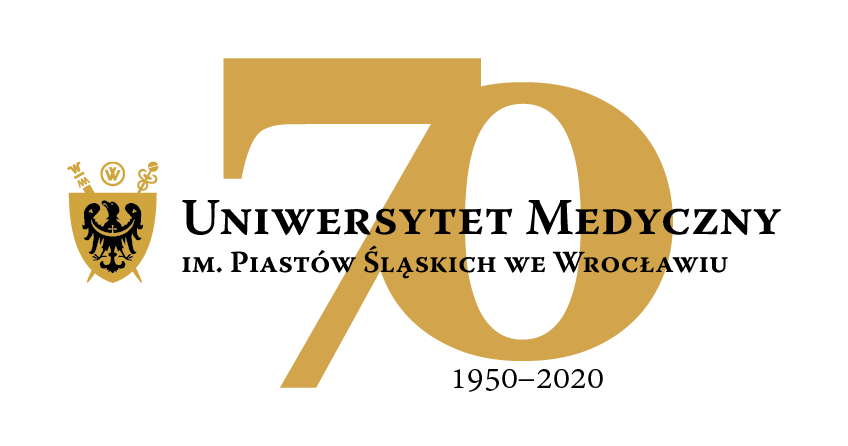 50-367 Wrocław, Wybrzeże L. Pasteura 1Dział Zamówień Publicznych UMWUl. Marcinkowskiego 2-6, 50-368 Wrocławfax 71 / 784-00-45e-mail: edyta.szyjkowska@umed.wroc.pl50-367 Wrocław, Wybrzeże L. Pasteura 1Dział Zamówień Publicznych UMWUl. Marcinkowskiego 2-6, 50-368 Wrocławfax 71 / 784-00-45e-mail: edyta.szyjkowska@umed.wroc.plL.p.Wykonawca, adresCena brutto przedmiotu zamówieniaTermin realizacji przedmiotu zamówienia Okres gwarancji przedmiotu zamówieniaŁączna punktacjapunktypunktypunktypunkty1.AMP Polska Sp. z o.o.
Al. Pokoju 78
31-564 Kraków5 608,80 zł2 tygodnie25 miesięcy1.AMP Polska Sp. z o.o.
Al. Pokoju 78
31-564 Kraków46,970,0020,0066,972.Przedsiębiorstwo Techniczno-Handlowe
"ChemLand" Zbigniew Bartczak
ul. Usługowa 3
73-110 Stargard4 391,10 zł1 tydzień25 miesięcy2.Przedsiębiorstwo Techniczno-Handlowe
"ChemLand" Zbigniew Bartczak
ul. Usługowa 3
73-110 Stargard60,0020,0020,00100,003.ALCHEM GRUPA 
Sp. z o.o.
ul. Polna 21
87-100 Toruń6 532,36 zł1 tydzień25 miesięcy3.ALCHEM GRUPA 
Sp. z o.o.
ul. Polna 21
87-100 Toruń40,3320,0020,0080,33